О предложении кандидатур для зачисления в состав резерва участковых комиссийВ связи с приемом предложений для включения в состав резерва участковых комиссий, в соответствии в соответствии со статьей 27 Федерального закона «Об основных гарантиях избирательных прав и права на участие в референдуме граждан Российской Федерации» от 12.06.2002 № 67-ФЗ Собрание депутатов Эльбарусовского сельского поселения Мариинско-Посадского района Чувашской РеспубликиРЕШИЛО:1. Предложить Мариинско-Посадской территориальной избирательной комиссии для зачисления в состав резерва участковых комиссий следующие кандидатуры: избирательный участок №1149 Сударкину Анну Владимировну, 04.11.1983 г.р.(фамилия, имя, отчество, дата рождения)избирательный участок №1149 Данилову Екатерину Юрьевну, 07.11.1980 г.р.(фамилия, имя, отчество, дата рождения)избирательный участок №1147Углову Фаину Александровну, 06.01.1971 г.р.(фамилия, имя, отчество, дата рождения)избирательный участок №1148 Скворцову Тамару Михайловну, 20.06.1959 г.р.                                                                        (фамилия, имя, отчество, дата рождения)избирательный участок №1146 Бакину Анну Владиславовну, 16.08.1985 г.р.                                                                        (фамилия, имя, отчество, дата рожденияизбирательный участок №1146 Данькову Светлану Андреевну, 14.03.1983 г.р.                                                                        (фамилия, имя, отчество, дата рождения2. Поручить Петровой Е.Д. подготовить необходимые документы и направить предложения по кандидатурам в составов участковых комиссий в Мариинско-Посадскую территориальную избирательную комиссию до 26.04.2018 г.ЧĂВАШ РЕСПУБЛИКИ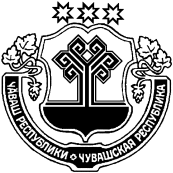 СĔНТĔРВĂРРИ РАЙОНĚЧУВАШСКАЯ РЕСПУБЛИКАМАРИИНСКО-ПОСАДСКИЙ РАЙОНХУРАКАССИ  ПОСЕЛЕНИЙĚН ДЕПУТАТСЕН ПУХĂВĚ ЙЫШĂНУ20 ака  2018 ҫ № 48/1Хуракасси ялӗСОБРАНИЕ ДЕПУТАТОВЭЛЬБАРУСОВСКОГО СЕЛЬСКОГО  ПОСЕЛЕНИЯРЕШЕНИЕ20 апреля 2018 г №  48/1д.ЭльбарусовоПредседатель_____________       Доброва Л.П._           (подпись)                             (инициалы, фамилия)МП